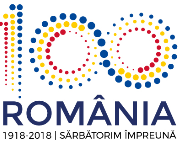 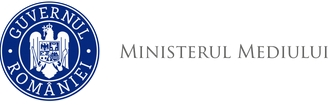              Agenţia Naţională pentru Protecţia Mediului Nr. ................/AAA/…………............. DECIZIA ETAPEI DE ÎNCADRARE 	Proiect  din data de 09.11.2018Ca urmare a solicitării de emitere a acordului de mediu adresate de EGHER CARMEN, cu domiciliul în localitatea Drobeta Turnu Severin, str. Adrian, nr.216, județul Mehedinti, înregistrată la APM Mehedinţi cu nr. 15237 din 05.12.2017, precum și a completărilor ulterioare înregistrate cu nr. 13242 din 06.11.2018,  în baza:Hotărârii Guvernului nr. 445/2009 privind evaluarea impactului anumitor proiecte publice şi private asupra mediului, cu modificările şi completările şi ulterioare;Ordonanţei de Urgenţă a Guvernului nr. 57/2007 privind regimul ariilor naturale protejate, conservarea habitatelor naturale, a florei şi faunei sǎlbatice, cu modificǎrile şi completǎrile ulterioare, aprobată prin Legea nr. 49/2011,Directivei 2014/52/UE, privind evaluarea impactului anumitor proiecte publice și private asupra mediului,autoritatea competentă pentru protecţia mediului APM Mehedinţi decide, ca urmare a consultărilor desfăşurate în cadrul şedinţei Comisiei de Analiză Tehnică din data de 09.11.2018, că proiectul ” Construire anexă exploatație agricolă, foișor, apărare de mal, ponton și împrejmuire pe latura de nord-vest” propus a fi amplasat în extravilanul municipiului Orșova, Punctul "Lunca Viilor", extras CF nr.51187, județul Mehedinți, nu se supune evaluării impactului asupra mediului şi nu se supune evaluării adecvate.      Justificarea prezentei decizii: I. Motivele care au stat la baza luării deciziei etapei de încadrare în procedura de evaluare a impactului asupra mediului sunt următoarele:1). Proiectul se incadrează in prevederile legii privind evaluarea impactului anumitor proiecte publice și private asupra mediului, anexa nr.2, pct.10(f) – ”...lucrări împotriva inundațiilor”;2).Caracteristicile proiectului: a).dimensiunea și concepția întregului proiect: prezentul proiect isi propune pe terenul în suprafață de 1265mp:▪ construirea unei anexe de exploatație agricola – cu funcțiunea de spații de depozitare, având un regim de înălțime parter – fandația – platformă betonată, zidăria – stâlpi metalici cu tablă cutată, șarpantă-lemn, învelitoare – tablă cu Sc=40,0mp;▪foișor- cu platformă de beton, structură din lemn și învelitoare  Bandoline, cu Sc=12,50 mp;▪zid de apărare mal la râul Cerna de-a lungul proprietății având L=43,06 m, H=1,50, și Sc=12,90 mp;▪amplasare ponton cu structură metalică pe flotoare cu podina din lemn și balustradă metalică S=15mp;AGENŢIA PENTRU PROTECŢIA MEDIULUI MEHEDINŢIStr. Băile Romane, nr. 3, Drobeta Turnu Severin, Cod 220234Tel : 0040252/320396 Fax : 0040252/306018            e-mail : office@apmmh.anpm.ro	▪împrejmuire spre partea de nord-vest – din stâlpi metalici cu tablă cutată L=29,40m.	Apărarea de mal se realizează pentru stoparea fenomenului de erodare a malului din cauza acțiunii vânturilor puternice și a valurilor cauzate de oscilațiile de nivel ale Lacului de Acumulare Porțile de Fier I. Apărarea de mal se va face pe latura aferentă râului Cerna. Consolidarea malului se va realiza din beton ciclopian cu secțiune trape zoidală 0,80mx0,35m, H=150m. Cota superioară consolidării +70,70mdMA, iar cea inferioară +69,20mdMA. Cota 0 a anexei agricole va fi de +72,05 mdMA (2,05m peste cota maximă de exploatare a lacului PFI, adică deasupra Nhmax al Dunării în zona Orșova -+70,00 mdMA).	Alimentarea cu apă a investiției-pentru nevoi igienico-sanitare – din sursă proprie –foraj de mică adâncime Hmax≈15~20m, Ø200mm, timp funcționare aproximativ 140 zile/an, număr persoane -2.Rețeaua de aducțiune va fi din PEHD, L≈5m cu diametrul de 3/4", rețeaua de distribuție a apei va fi din conducte PEHD, L≈2m cu diametrul de 3/4".	Apele uzate menajere vor fi colectate prin intermediul rețelei de canalizare din conducte PVC-G, PVC-U Ø110mm, L≈2m și evacuate într-un bazin etanș vidanjabil V=8mc.Apele pluviale de pe anexă și foișor vor fi colectate prin intermediul jgheaburilor, burlanelor și descărcate pe terenul beneficiarului.b). cumularea cu alte proiecte: nu este cazulc). utilizarea resurselor naturale: agregate minerale pentru platformele anexei și foișorului, lemn, combustibili  pentru utilaje, achiziționate de la firme autorizate,;d). cantitate și tipurile de deșeuri generate/gestionate: - proiectul va genera deşeuri  fără caracter periculos  în etapa de execuţie, deşeuri din construcţii și deșeuri menajere.e). poluarea și efectele negative: AER: pe perioada execuţiei lucrărilor de construcţii, sursele de poluare a aerului atmosferic sunt reprezentate de:-utilajele/echipamentele cu care se execută lucrările prevazute prin proiect – emisii specifice arderilor motoarelor cu combustie internă;pe perioada de funcţionare – nu este cazul.APĂ: pe perioada de construire a obiectivului de investiţii există posibilitatea apariţiei poluării accidentale din cauza  manipularii/punerii in opera a materialelor de constructie  (beton, agregate), din cauza utilajelor/maşinilor prost întreţinute. În cazul unor scurgeri accidentale, aceste substanţe pot pătrunde în pânza freatică superioară și in râul Cerna afectând ecosistemul acvatic.SOL: în timpul perioadei de execuţie, solul ar putea fi poluat fie local, fie pe zone restrânse cu poluanţi de natura produselor petroliere sau uleiurilor minerale provenite de la utilajele de execuţie,ZGOMOT:zgomotul și alte surse de disconfort pot apărea de la utilaje în timpul executării proiectului;f). riscurile de accidente majore și/sau dezastre relevante pentru proiectul în cauză, inclusiv cele cauzate de schimbările climatice, conform informațiilor științifice:   nu se vor utiliza substanţe periculoase, tehnologia nu prezintă risc de accidente majore. Datorită dimensiunilor  proiectului nu se vor degaja cantități notabile de gaze cu efect de seră;g). riscurile pentru sănătatea umană: la faza de implementare a proiectului nu sunt identificate riscuri pentru sănătatea umană. 3). Amplasarea proiectelor:a). utilizarea actuală și aprobată a terenurilor: terenul pe care se va implementa proiectul este situat în  extravilanul localității Orșova, Punctul "Lunca Viilor", extras CF nr.51187,  județul Mehedinți și are regim de teren agricol , conform PUG aprobat;b).bogăția, disponibilitatea, calitatea și capacitatea de regenerare relative ale resurselor naturale (inclusiv solul, terenurile, apa și biodiversitatea) din zonă și din subteranul acesteia AGENŢIA PENTRU PROTECŢIA MEDIULUI MEHEDINŢIStr. Băile Romane, nr. 3, Drobeta Turnu Severin, Cod 220234Tel : 0040252/320396 Fax : 0040252/306018            e-mail : office@apmmh.anpm.ro–   proiectul va utiliza în cantităţi limitate, combustibili  pentru utilaje, agregate, lemn și alte materiale de construcție – achiziționate de la societăți autorizatec). capacitatea de absorbţie a mediului natural: i.zone umede, zone riverane, guri ale râurilor: amplasamentul se regăsește pe malul râului Cerna – pentru proiect s-a obținut aviz de amplasament și aviz de gospodărire a apelor emise de A.N.A.R. – A.B.A. Banat;ii.zone costiere și mediul marin: nu este cazul;iii.zonele montane și forestiere: nu este cazul;iv.arii naturale protejate de interes național, comunitar, internațional: amplasamentul pe care urmează să se realizeze proiectul  se află inclus în  aria  naturală protejată – extravilan - conform Punctului de Vedere nr.2075 din 07.12.2017, emis de Biroul Calitatea Factorilor de Mediu din cadrul APM Mehedinți – fapt pentru care s-a solicitat și obținut avizul administratorului ariei naturale protejate – R.N.P. ROMSILVA – Administrația Parcului Natural Porțile de Fier și completări la memoriu-pe partea de evaluare adecvată;v.zone clasificate sau protejate conform legislației în vigoare: nu este cazul;vi.zonele în care au existat deja cazuri de nerespectare a standardelor de calitate a mediului prevăzute de legislația națională și la nivelul Uniunii și relevante pentru proiect sau în care se consideră că există astfel de cazuri: nu este cazul;vii.zonele cu o densitate mare a populației: proiectul se realizeaza in extravilanul localității Orșova, Punctul "Lunca Viilor", extras CF nr.51187 ;viii.peisajele și situri importante din punct de vedere istoric, cultural sau arheologic: nu este cazul. 4).Tipurile și caracteristicile impactului potențial:a).importanța și extinderea spațială a impactului: proiectul va avea impact local, numai în zona de lucru, în perioada de execuție; b). natura impactului: -  la faza de execuție sursele de poluare vor avea un impact asupra aerului datorită emisiilor de particule în suspensie, rezultate din săpături, turnarea platformelor, construcția apărării de mal, emisii de poluanți specifici gazelor de eșapament rezultate de la utilajele cu care se vor executa operațiile și de la vehiculele pentru transportul materialelor, de asemenea la faza de execuție a proiectul impactul asupra factorului de mediu sol/subsol poate fi unul semnificativ dacă se produc poluări cu produse petroliere provenite de la utilaje, stocarea necontrolată a deșeurilor, etc;lucrările de apărare de mal pot avea impact asupra factorului de mediu apă – întrucât sunt lucrări ce se realizează pe malul râului Cerna;la implementarea proiectului sursele potențiale de zgomot sunt lucrările propriu zise de construcții;c). natura transfrontieră a impactului – nu este cazul;d). intensitatea şi complexitatea impactului –proiectul propus generează un impact pozitiv indirect, pe termen lung asupra ăn ceea ce privește stoparea eroziunii malului;e).probabilitatea impactului – redusă, numai pe perioada de execuţie;f). debutul, durata, frecvenţa şi reversibilitatea preconizate ale impactului – duratag). aproximativă a implementării proiectului și implicit a impactului asupra mediului esteevaluată la aproximativ 14 luni;h). cumularea impactului cu impactul altor proiecte existente și/sau aprobate: nu este cazul;i). posibilitatea de reducere efectivă a impactului: nu este cazul.AGENŢIA PENTRU PROTECŢIA MEDIULUI MEHEDINŢI	                                           Str. Băile Romane, nr. 3, Drobeta Turnu Severin, Cod 220234	                                        Tel : 0040252/320396 Fax : 0040252/306018         				    e-mail : office@apmmh.anpm.ro5).Observații din partea publicului: pe perioada parcurgerii procedurii nu au fost observații din partea publicului II. Motivele pe baza cărora s-a stabilit necesitatea neefectuării evaluării adecvate sunt următoarele: conform punctului de vedere nr. 2075 din 07.12.2017, emis de Biroul Calitatea Factorilor de Mediu – Biodiversitate din cadrul Agenției pentru Protecția Mediului Mehedinți, proiectul intră sub incidența art.28 al OUG nr57/2007 privind regimul ariilor naturale protejate, conservarea habitatelor naturale, a florei și faune sălbatice, aprobată și modificată prin Legea 49/2011, cu modificările și completările ulterioare – iar în urma obținerii avizului administratorului ariei naturale protejate, a completărilor memoriului tehnic cu informații privind evaluarea adecvată și în urma verificării amplasamentului, s-a stabilit că nu mai este necesar studiul de evaluare adecvată.III.Motivele pe baza cărora s-a stabilit necesitatea neefectuării evaluării impactului asupra corpurilor de apă în conformitate cu decizia justificată privind necesitatea elaborării studiului de evaluare a impactului asupra corpurilor de apă: nu este cazul, titularul obtinând în acest sens avizul de amplasament respectiv avizul de gospodărire a apelor – emise de A.N.A.R. –A.B.A. Banat.Realizarea acestui proiect se va face cu respectarea următoarelor condiții :a). pentru factorul de mediu apă:în perioada de execuţie a proiectului se va delimita foarte bine zona de lucru şi va fi împrejmuită astfel încât să se elimine orice risc de poluare ; se va evita ocuparea suplimentarea sau lărgirea frontului de lucru în afara amplasamentului  - în ceea ce privește realizarea lucrărilor de apărare de mal pe râul Cerna  - în vederea limitării riscului de poluare al apei; este interzisă evacuarea apelor uzate neepurate și insuficient epurate, respectiv deșeuri de orice fel în apele de suprafață/apele subterane/terenuri; se vor lua toate măsurile în vederea evitării  producerii oricăror fel de daune riveranilor – daune ce pot apărea din cauza unor lucrări necorespunzătoare care pot influența defavorabil curgerea apei/poluarea malurilor; se va menține zona de protecție sanitară în jurul forajului;b). pentru factorul de mediu aer:la implementarea proiectului se vor folosi utilaje periodic verificate tehnic, de generație recentă, dotate  cu sisteme catalitice de reducere a poluanților;transportul de materiale și utilajele folosite la realizarea proiectului vor folosi doar căile de acces existente;măsuri pentru reducerea emisiilor de noxe toxice prin: menținerea utilajelor și mijloacelor de transport în stare tehnică corespunzătoare;în cazul în care este necesar transport de materiale/rulajul utilajelor pe perioadele cu secetă – se vor umecta căile de acces la proprietate astfel încât să scadă considerabil emisiile de particule de pe drum;c). pentru factorul de mediu sol:în perioada de execuție a investiției pot apărea accidental poluări ale solului prin pierderea de carburanți, uleiuri/combustibili de la utilajele folosite, fapt pentru care se vor lua măsuri de asigurare a substanțelor absorbante pe amplasament; orice schimb de ulei/piese/reparatii in incinta amplasamentului este interzisa – aceste operatiuni – in cazul in care se impun- se vor realiza doar in locuri special amenajate la societatile autorizate in acest sens;AGENŢIA PENTRU PROTECŢIA MEDIULUI MEHEDINŢIStr. Băile Romane, nr. 3, Drobeta Turnu Severin, Cod 220234Tel : 0040252/320396 Fax : 0040252/306018            e-mail : office@apmmh.anpm.rod).pentru factorul de mediu zgomot: -investiția se va realiza doar in timpul zilei fără a se creea disconfort fonic  populației și vecinilor cu respectarea programului de odihnă al acestora; se vor folosi doar caile de acces existente iar tonajul utilajelor se va adapta tipului de drum folosit;e). gospodărirea deșeurilor rezultate pe amplasament:deşeurile menajere vor fi depozitate controlat, în locuri bine stabilite şi amenajate corespunzător prevederilor în vigoare şi a unei depozitari temporare în pubele/saci/recipienți destinate fiecărui tip de deşeu în parte; pentru evidenţierea acestei operatiuni se vor alege pubele saci/recipienți de culori diferite şi inscripţionate conform tipului de deşeu pe care îl conţin.deşeurile menajere vor fi preluate de către o societate de salubritate locală, autorizată pentru activităţi precum colectarea, sortarea, transportul şi depozitarea deşeurilor menajere în locuri special amenajate;după executarea lucrărilor de investiţii zonele afectate vor fi renaturalizate; este interzis să se abandoneze orice tip de deşeu (menajer şi din construcţie)/materie primă pe amplasament sau în vecinatatea acestuia după executarea lucrărilor;f). pentru factorul de mediu biodiversitate- proiectul urmeaza a realiza in  aria naturală protejată -  Porțile de Fier, Munții Almăjului și Locvei, în extravilanul localității Orșova;La implementarea proiectului se va instrui personalul ca sunt interzise: - orice forma de recoltare, capturare, ucidere, distrugere sau vatamare a exemplarelor aflate in mediul lor natural, in oricare din stadiile ciclului lor biologic;	- deteriorarea si/sau distrugerea locurilor de reproducere ori de odihna a pasarilor salbatice/a peștilor/amfibienilor;	- uciderea sau capturarea intentionata a pasarilor salbatice/a peștilor/amfibienilor, indifferent de metoda utilizata;- perturbarea intentionata in special in cursul perioadei de reproducere, de crestere si migratie;- se va evita formarea de stocuri de deșeuri, care să reprezinte depozite de hrană pentru diverse specii de păsări/animale și care să poată conduce la imbolnăvirea acestora;g). atât beneficiarul cât și proiectantul vor urmări îndeaproape executarea lucrărilor prevăzute in proiect;h). după executarea lucrărilor de investiții zonele afectate vor fi renaturalizate –unde este cazul;i).în situația în care, după emiterea prezentului act și înaintea obținerii autorizației de construire, proiectul va suferi modificări, veți notifica Agenția pentru Protecția Mediului Mehedinți;j).la finalizarea investiției, va fi notificată Agenția pentru Protecția Mediului Mehedinți, în vederea verificării realizării proiectului în conformitate cu cerințele legale și cu condițiile din prezentul act și întocmirii procesului verbal de constatare a respectării condițiilor impuse.Prezenta decizie este valabilă pe toată perioada de realizare a proiectului, cu excepția situațiilor în care:a). apar elemente noi , necunoscute la data emiterii prezentului act;b). este modificată legislația relevantă,c). este schimbat regimul de protecție;d). sunt modificate datele care au stat la baza emiterii.AGENŢIA PENTRU PROTECŢIA MEDIULUI MEHEDINŢIStr. Băile Romane, nr. 3, Drobeta Turnu Severin, Cod 220234Tel : 0040252/320396 Fax : 0040252/306018            e-mail : office@apmmh.anpm.roOrice persoană care face parte din publicul interesat și care se consideră vătămată într-un drept al său ori într-un interes legitim se poate adresa instanței de contencios administrativ competente pentru a ataca, din punct de vedere procedural sau substanțial, actele deciziile sau omisiunile autorității publice competente care fac obiectulo participării publicului, inclusiv aprobarea de dezvoltare, potrivit prevederilor Legii contenciosului admin istrativ nr.544/2004, cu modificările și completările ulterioare.Se poate adresa instanței de contencios administrativ competente și orice organizație neguvernamentală care îndeplinește cerințele prevăzute la art.2 lit.f), considerându-se că acestea sunt vătămate într-un drept al lor sau într-un interes legitim.Actele sau omisiunile autorității publice competente care fac obiectul participării publicului se atacă în instanțe odată cu decizia etapei de încadrare, cu acordul de mediu sau, după caz, cu decizia de respingere a solicitării acordului de mediu, respectiv cu aprobarea de dezvoltare sau, după caz, cu decizia de respingere a solicitării aprobării de dezvoltare.Înainte de a se adresa instanței de con tencios administrativ competente, persoanele prevăzute la art.21 au obligația șă solicite autorității publice emitente a deciziei menționate la art.21 alin(3) sau autorității ierarhic superioare revocarea, în tot sau în parte, a respectivei decizii. Solicitarea trebuie înregistrată în termen de 30 zile de la data aducerii la cunoștința publicului a deciziei.  Autoritatea publică em itentă are obligația de a răspunde la plângerea prealabilă prevăzută la alin.(1) în termen de 30 de zile de la data înregistrării acesteia la acea autoritate.Procedura de soluționare a plângerii prealabile prevăzută la alin.(1) și (2)este gratuită și trebuie să fie echitabilă, rapidă și corectă.       Decizia etapei de incadrare își păstrează valabilitatea pe toată perioada punerii aplicare a proiectului.      Prezenta decizie poate fi contestată în conformitate cu prevederile Hotărârii Guvernului nr. 445/2009 şi ale Legii contenciosului administrativ nr. 554/2004, cu modificările şi completările ulterioare.DIRECTOR EXECUTIVDragoș Nicolae TARNIȚĂ  Şef Serviciu AAA,								     Întocmit,    Marilena FAIER								     Amalia EPURANAGENŢIA PENTRU PROTECŢIA MEDIULUI MEHEDINŢIStr. Băile Romane, nr. 3, Drobeta Turnu Severin, Cod 220234Tel : 0040252/320396 Fax : 0040252/306018            e-mail : office@apmmh.anpm.roAgenţia pentru Protecţia Mediului Mehedinţi